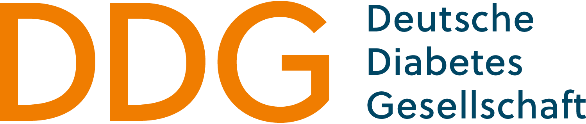 AUSSCHUSS QUALITÄTS-SICHERUNG, SCHULUNGUND WEITERBILDUNGAnlage zum Antrag auf Anerkennung alsDiabetes Exzellenzzentrum DDGVerfügbarkeit StationspflegepersonalVerfügbarkeit StationspflegepersonalVerfügbarkeit StationspflegepersonalVerfügbarkeit StationspflegepersonalHiermit bestätigen wir, dass 24 h am Tag in der Diabetesbehandlung erfahrene Krankenschwestern/-pfleger auf der Diabetesstation verfügbar sind.Hiermit bestätigen wir, dass 24 h am Tag in der Diabetesbehandlung erfahrene Krankenschwestern/-pfleger auf der Diabetesstation verfügbar sind.Hiermit bestätigen wir, dass 24 h am Tag in der Diabetesbehandlung erfahrene Krankenschwestern/-pfleger auf der Diabetesstation verfügbar sind.Hiermit bestätigen wir, dass 24 h am Tag in der Diabetesbehandlung erfahrene Krankenschwestern/-pfleger auf der Diabetesstation verfügbar sind._________________________________Ort, Datum_________________________________Unterschrift Klinikleitung_________________________________Ort, Datum_________________________________Unterschrift KlinikleitungStempelStempel